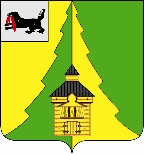 Российская ФедерацияИркутская областьНижнеилимский муниципальный районАДМИНИСТРАЦИЯ ПОСТАНОВЛЕНИЕОт «09» июля 2021 г. № 596г. Железногорск-Илимский«Об оказании содействия избирательнымкомиссиям в организации подготовки и проведения выборов депутатов Государственной
Думы Федерального Собрания Российской Федерации
восьмого созыва, муниципальных выборов на территории
Нижнеилимского муниципального района– 19 сентября 2021 года»В целях оказания содействия избирательным комиссиям в организации подготовки и проведения выборов депутатов Государственной Думы Федерального Собрания Российской Федерации восьмого созыва, муниципальных выборов: главы Речушинского сельского поселения, главы Соцгородского сельского поселения, досрочные выборы депутатов Думы Нижнеилимского муниципального района, депутатов Думы Видимского городского поселения – 19 сентября 2021 года, в соответствии с пунктом 16 статьи 20 Федерального закона от 12 июня 2002 года №67-ФЗ «Об основных гарантиях избирательных прав и права на участие в референдуме граждан Российской Федерации», статьи 27 Федерального закона «О выборах депутатов Государственной Думы Федерального Собрания Российской Федерации», Указа Президента Российской Федерации от 17 июня 2021 года № 367 «О назначении выборов депутатов Государственной Думы Федерального Собрания Российской Федерации нового созыва», Законом Иркутской области от 11 ноября 2011 года №116-03 «О муниципальных выборах в Иркутской области», постановлением ЦИК России от 18.06.2021 г. № 11/88-8 «О Календарном плане мероприятий по подготовке и проведению выборов депутатов Государственной Думы Федерального Собрания Российской Федерации восьмого созыва», Уставом муниципального образования «Нижнеилимский район», администрация Нижнеилимского муниципального района,ПОСТАНОВЛЯЕТ:1. Образовать на период подготовки и проведения выборов депутатов Государственной Думы Федерального Собрания Российской Федерации восьмого созыва, муниципальных выборов на территории Нижнеилимского муниципального района – 19 сентября 2021 года рабочую группу по оказанию содействия избирательным комиссиям в организации подготовки и проведения выборов 19 сентября 2021 года (далее рабочая группа).2. Утвердить состав рабочей группы (Приложение №1).3. Утвердить план мероприятий по оказанию содействия избирательным комиссиям в организации подготовки и проведения выборов депутатов Государственной Думы Федерального Собрания Российской Федерации восьмого созыва, муниципальных выборов на территории Нижнеилимского муниципального района – 19 сентября 2021 года (далее - план мероприятий) (Приложение №2).	4. Рекомендовать главам городских и сельских поселений Нижнеилимского района сформировать рабочие группы по оказанию
содействия избирательным комиссиям в реализации их полномочий, утвердить план организационно-технических мероприятий по оказанию содействия в подготовке и проведении выборов 19 сентября 2021 года.5. Опубликовать настоящее постановление в периодическом печатном издании «Вестник Думы и Администрации Нижнеилимского муниципального района» и разместить на официальном сайте МО «Нижнеилимский район».6. Контроль за исполнением данного постановления оставляю за собой.Мэр района                                                М.С.РомановРассылка: в дело-2; членам рабочей группы, главам ГП и СП, районный суд, военкомат. А.Г.Чеснокова,32306Приложение № 1к постановлению администрации Нижнеилимского муниципального района № 596 от «09» июля 2021 г.СОСТАВрабочей группы по оказанию содействия избирательным комиссиям ворганизации подготовки и проведения депутатов Государственной Думы Федерального Собрания Российской Федерации восьмого созыва, муниципальных выборов на территории Нижнеилимского муниципального района – 19 сентября 2021 года  Романов Максим Сергеевич - мэр района, председатель рабочей группы;Сергеева Светлана Владимировна – председатель Территориальной избирательной комиссии, заместитель председателя рабочей группы;3. Татаурова Анна Ивановна – специалист отдела организационной работы и социальной политики - секретарь рабочей группы.Члены рабочей группы: 	4. Пирогова Татьяна Константиновна - заместитель мэра района по социальной политике; 	5. Чеснокова Алёна Григорьевна - начальник отдела организационной работы и социальной политики;	6. Ефремов Сергей Полифронович - начальник линейно - технического участка Нижнеилимского района ОАО «Ростелеком» (по согласованию);7. Ефимов Максим Сергеевич - заместитель начальника ОНД по г. Усть-Илимск, Усть-Илимскому и Нижнеилимскому районам (по согласованию);8. Кузнецов Александр Александрович - начальник ОМВД России по Нижнеилимскому району (по согласованию);  9. Ильина Екатерина Петровна – начальник отдела по культуре, спорту и делам молодежи;10. Чибышева Ирина Андреевна - начальник Департамента образования администрации Нижнеилимского муниципального района;	11.Гусенко Наталья Алексеевна - начальник ОВМ ОМВД России по Нижнеилимскому району (по согласованию);	12. Ступина Ирина Григорьевна – консультант отдела организационной работы и социальной политики, пресс-секретарь администрации района;	13. Югова Марина Викторовна - начальник отдела по Нижнеилимскому району в Управлении государственной регистрации службы записи и актов гражданского состояния Иркутской области (по согласованию);14. Ильин Дмитрий Владимирович - системный администратор КСА ТИК ГАС «Выборы» (по согласованию).Мэр района                                  М.С.РомановПриложение № 2к постановлению администрации Нижнеилимского муниципального района № 596 от «09» июля 2021г.ПЛАНмероприятий по оказанию содействия избирательным комиссиям
 в организации подготовки и проведения выборов депутатовГосударственной Думы Федерального Собрания Российской Федерации восьмого созыва, муниципальных выборов на территории Нижнеилимского муниципального района – 19 сентября 2021 года               Мэр района                                                               М.С.РомановСОГЛАСОВАНО:Председатель Нижнеилимской ТИК                                  С.В.Сергеева    № п/пСодержание мероприятий в соответствии 
с законодательствомСрок исполненияОрганы и лица, реализующие мероприятия в соответствии с законодательством1Опубликование списков избирательных участковне позднее 04 августа 2021 г.Мэр Нижнеилимского муниципального района М.С.Романов2Предоставление сведений об избирателях в Нижнеилимскую Территориальную избирательную комиссиюсразу после назначения дня голосования или после образования избирательных комиссийМэр Нижнеилимского муниципального района М.С.Романов3Оказание содействия соответствующим избирательным комиссиям в составлении списков избирателейдо составления списков избирателейГлавы городских и сельских поселений (по согласованию); начальник отдела военного комиссариата Иркутской области по Нижнеилимскому району О.А.Чапский;начальник ОВМ ОМВД России по Иркутской области в Нижнеилимском районе Н.А.Гусенко4Создание рабочих групп по оказанию содействия избирательным комиссиям в подготовке и проведении выборов депутатовГосударственной Думы Федерального Собрания Российской Федерации восьмого созыва, муниципальных выборов на территории Нижнеилимского муниципального районане позднее 15 июля 2021 г.Мэр Нижнеилимского муниципального района М.С.Романов,главы городских и сельских поселений (по согласованию)5Обеспечение предоставления избирательным комиссиям необходимых сведений и материалов на бесплатной основе, ответов на обращения избирательных комиссийв пятидневный срок; не позднее дня, предшествующего дню голосования – на обращения, поступившие за пять и менее дней до дня голосования; немедленно – на обращения, поступившие в день голосования или в день, следующий за днем голосованияМэр Нижнеилимского муниципального района М.С.Романов;Главы городских и сельских поселений (по согласованию);общественные объединения, районные СМИ (по согласованию);должностные лица организаций всех форм собственности (по согласованию).6Рассмотрение уведомлений организаторов митингов, демонстраций, шествий и пикетирований, связанных с выборами депутатовГосударственной Думы Федерального Собрания Российской Федерации восьмого созыва, муниципальных выборов на территории Нижнеилимского муниципального районав соответствии с законодательством РФМэр Нижнеилимского муниципального района М.С.Романов;главы городских и сельских поселений (по согласованию)7Оказание содействия зарегистрированным кандидатам, избирательным объединениям в соответствии с законодательством в организации	и проведенииагитационных публичных мероприятийна протяжении всего периода избирательной кампании в соответствии с законодательствомМэр Нижнеилимского муниципального района М.С.Романов;главы городских и сельских поселений (по согласованию)8Рассмотрение заявок о предоставлении помещений   для проведения встреч зарегистрированных    кандидатов, их доверенных лиц с избирателямив течение трех дней со дня подачи заявкиРуководители образовательных учреждений, учреждений культуры городских и сельских поселений (по согласованию с администрациями городских и сельских поселений)9Выделение и оборудование на территории каждого избирательного участка специальных мест для размещения предвыборных печатных агитационных материаловне позднее 19 августа 2021 годаГлавы городских и сельских поселений (по согласованию)10Предоставление  на      безвозмездной основе   необходимых  помещений  для избирательных комиссий, в том числе для          хранения          избирательной документации до передачи ее в архив либо до ее уничтожения по истечении сроков  хранения,       установленных законодательствомна протяжении всего периодаизбирательной кампании всоответствии с законодательствомГлавы городских и сельских поселений (по согласованию);начальник ДО Чибышева И.А.11Предоставление              избирательным комиссиям помещений для голосования на безвозмездной основев соответствии с законодательствомГлавы городских и сельских поселений (по согласованию);начальник ДО И.А.Чибышева12Обеспечение   охраны   общественного порядка и общественной безопасности в   период   подготовки   и   проведения муниципальных   выборов, в т.ч. на безвозмездной основе     обеспечение охраны   помещений, предоставляемых избирательным                       комиссиям, сопровождения и охраны транспортных средствна протяжении всего периодаизбирательной кампании всоответствии с законодательствомГлавы городских и сельских поселений (по согласованию);начальник ОМВД России по Нижнеилимскому району Кузнецов А.А. (по согласованию).13Обеспечение    охраны    избирательных бюллетеней для голосования и иной избирательной       документации на безвозмездной основес момента их поступленияГлавы городских и сельских поселений (по согласованию);начальник ОМВД России по Нижнеилимскому району Кузнецов А.А. (по согласованию)14Обеспечение контроля за соблюдением пожарной безопасности в помещениях избирательных            комиссий и помещениях для голосованияна протяжении всего периодаизбирательной кампании всоответствии с законодательствомЗам. начальника ОНД по г. Усть-Илимску, Усть-Илимскому и Нижнеилимскому районам Ефимов М.С. (по согласованию)15Содействие   обеспечению   средствами связи избирательных комиссийна протяжении всего периодаизбирательной кампании всоответствии с законодательствомНачальник линейно - технического участка Нижнеилимского района ОАО «Ростелеком» Ефремов С.П. (по согласованию)16Обеспечение     мер     по     пресечению противоправной                агитационной деятельности,     предотвращению изготовления подложных и незаконных предвыборных                       печатных, аудиовизуальных и иных агитационных материалов,                незамедлительное информирование        соответствующей избирательной комиссии о выявленных фактах и принятых мерахна протяжении всего периодаизбирательной кампании всоответствии с законодательствомГлавы городских и сельских поселений (по согласованию);начальник ОМВД России по Нижнеилимскому району А.А.Кузнецов (по согласованию)17Предоставление              избирательным комиссиям   на   безвозмездной   основе транспортных средств, технического оборудованияна протяжении всего периодаизбирательной кампании всоответствии с законодательствомГлавы городских и сельских поселений (по согласованию).18Оказание   содействия   избирательным комиссиям в оповещении избирателей о дате, времени и месте голосованияне позднее 8 сентября 2021 годаГлавы городских и сельских поселений (по согласованию).19Проведение                         мероприятий, направленных          на повышение гражданской   активности (социальные проекты, конкурсы,       культурно-массовые мероприятия)на протяжении всего периодаизбирательной кампании всоответствии с законодательствомГлавы городских и сельских поселений (по согласованию)20Мониторинг                 организационно-технических и        информационно-разъяснительных               мероприятий, связанных        с подготовкой и проведением выборов депутатовГосударственной Думы Федерального Собрания Российской Федерации восьмого созыва, муниципальных выборов на территории Нижнеилимского муниципального района еженедельно на протяжении всего периода избирательной кампании в соответствии с законодательствомГлавы городских и сельских поселений (по согласованию);Начальник отдела организационной работы и социальной политики А.Г.Чеснокова;пресс-служба администрации района – И.Г.Ступина